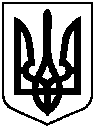 БЕРЕЗАНСЬКА МІСЬКА РАДАКИЇВСЬКОЇ ОБЛАСТІ(восьме скликання)РІШЕННЯПро розгляд звернень громадян з питань землекористуванняВідповідно до статті 26 Закону України „Про місцеве самоврядування в Україні“,керуючись статтею 41 Конституції України, статтями 12, 20, 33, 34, 36, 40, 81, 86, 87, 88, 89, 116, 118, 120, 121, 186, 1861 Земельного кодексу України, статтями 22, 25, 26, 50, 55 Закону України „Про землеустрій“, Законом України „Про Державний земельний кадастр”, Законом України „Про оренду землі“, розглянувши заяви громадян міська радаВ И Р І Ш И Л А:Відповідно до поданих заяв громадян, продовжити термін користування на умовах оренди на 5 років земельними ділянками для городництва:Гусак Ніна Миколаївна  земельна ділянка площею 0,1000 га в районі річки Недра, № 14, м. Березань, Київської області.Відповідно до поданих заяв громадян, надати в користування на умовах оренди на 5 років земельні ділянки для городництва:Лакійчук  Володимир Петрович земельна ділянка площею 0,5000 га на території Пилипчанського старостинського округу Березанської міської ради Київської області.Ушенок Анастасія Володимирівна земельна ділянка площею 0,0600 га по вул. Михайлівська, 6А, м. Березань, Київської області.Попович Олександр Леонідович земельна ділянка площею 0,2000 га по вул. Набережна, 3б, с. Пилипче, Броварського району, Київської області.Попович Надія Іванівна земельна ділянка площею 0,2000 га по вул. Набережна, 3в, с. Пилипче, Броварського району, Київської області.Рибальченко Петро Миколайович  земельна ділянка площею 0,1500 га на території  Недрянського старостинського округу Березанської міської ради Київської області.Савич Анатолій Анатолійович земельна ділянка площею 0,0090 га по вул. ім. Григорія Сковороди, 48, м. Березань, Київської області.Відповідно до поданих заяв, надати громадянам в користування на умовах оренди на 5 років земельні ділянки для сінокосіння:Телеп Людмила Миколаївна орієнтовною площею 0,0600 гапо вул. Шевченків шлях, 51/1, м. Березань, Київської області.Відповідно до поданих заяв громадян вилучити земельні ділянки та передати їх до земель запасу міської ради:Сударенко Ганна Федорівна  земельну ділянку для городництва по вул. Михайлівська, 6,  м.Березань, Київська обл., загальною площею 0,0600 га.Степанушко Микола Вікторович земельну ділянку для городництва на території  Недрянського старостинського округу Березанської міської ради Київської області, загальною площею 0,1500 га.Відповідно до поданих заяв надати громадянам в користування на умовах оренди на 3 роки земельні ділянки для встановлення тимчасового гаража:  Науменко Ганна Віталіївна під гаражем на ж/м Садовий, 3/12 (ряд 3, гараж № 12), площею 24 кв.м.Василенко Валентина Ігорівна під гаражем біля будинку по вул. Шевченків шлях, 94А, площею 24 кв.м.Відповідно до поданих заяв продовжити термін користування на умовах оренди на 3 роки на земельні ділянки під існуючими тимчасовими гаражами: Ющенко Надія Олексіївна під гаражем № б/н по вул. Шевченків шлях, 110-А,  площею 24 кв.м.Пархоменко Валентина Михайлівна  під гаражем № б/н по вул. Шевченків шлях, 110-А, площею 24 кв.м.Пархоменко Олександр Вікторович під гаражем № б/н по вул. Шевченків шлях,110-А, площею 24 кв.м.Кулик Вячеслав Васильович під гаражем № б/н по вул. ім. Адама Міцкевича, 78, площею 24 кв.м.Гусак Ніна Миколаївна під гаражем № б/н по вул. Шевченків шлях, 110-А, площею 24 кв.м.Відповідно до поданої заяви, Каліну Вячеславу Андрійовичу дати дозвіл на розробку проекту землеустрою щодо відведення земельної ділянки у власність із земель запасу для ведення особистого селянського господарства, площею 0,5000 га, за рахунок земельної ділянки комунальної власності (кадастровий номер 3220283000:09:062:0005) на території Лехнівського старостинського округу Березанської міської ради Київської області.Відповідно до поданої заяви Мартинюк Альони Вікторівни  визнати таким, що втратив чинність п. 5 додатку 1 „Списку громадян, яким дано дозвіл на розробку проекту землеустрою щодо відведення земельної ділянки у власність” рішення Березанської міської ради „Про розгляд звернень громадян з питань землекористування” від 23.02.2021 року № 141-09–VІІI.Відповідно до поданої заяви Степанової Наталії Василівни  внести зміни до підпункту 4.3. пункту  4 рішення Березанської міської ради від 29.09.2020 № 1106-94-VII „Про розгляд звернень громадян з питань землекористування“, замінивши площу земельної ділянки з „0,08 га“ на „0,06 га“.Відповідно до поданої заяви, дати дозвіл на виготовлення технічної документації із землеустрою щодо встановлення (відновлення) меж земельної ділянки у спільну часткову власність по ½ ч. Провізін Юлії Миколаївні та ½ ч. Шкулеті Тетяні Миколаївні  орієнтовною площею 0,1000 га для будівництва і обслуговування житлового будинку, господарських будівель і споруд (присадибна ділянка) по вул. Толстого, 10 в м. Березань, Київська обл..Затвердити технічну документацію із землеустрою щодо встановлення меж земельної ділянки в натурі (на місцевості), яка надається у спільну сумісну власність Зачосовій Ніні Трохимівні  та Глушку Олександру Миколайовичу для будівництва і обслуговування житлового будинку, господарських будівель і споруд (присадибна ділянка) за адресою: вул. Ранкова, 17, с. Яблуневе, Баришівський р-н, Київська обл.;Передати у спільну сумісну власність Зачосовій Ніні Трохимівні та Глушку Олександру Миколайовичу, земельну ділянку площею 0,1951 га, кадастровий номер 3220288701:25:055:0003, для будівництва і обслуговування житлового будинку, господарських будівель і споруд (присадибна ділянка), розташовану за адресою: вул. Ранкова, 17, с. Яблуневе, Баришівський р-н, Київська обл. На використання земельної ділянки встановлено обмеження: охоронна зона навколо (вздовж) об’єкта транспорту площею - 0,0376 га.; Зачосовій Ніні Трохимівні та Глушку Олександру Миколайовичу зареєструвати право власності на дану земельну ділянку відповідно до чинного законодавства.Надати дозвіл на розробку проекту землеустрою щодо відведення земельної ділянки у власність громадянам згідно із додатком 1.Роботи з розроблення проекту землеустрою щодо відведення земельної ділянки у власність  розпочати після  укладання зацікавленою стороною договору на їх виконання.Проект землеустрою щодо відведення земельної ділянки у власність погодити відповідно до вимог земельного законодавства та подати його на затвердження до міської ради для підготовки рішення про передачу земельної ділянки у власність.Надати дозвіл на розробку технічної документації з землеустрою щодо встановлення (відновлення) меж земельної ділянки у власність громадянам згідно із додатком 2.Роботи зі складання технічної документації із землеустрою розпочати після укладання зацікавленою стороною договору на їх виконання.Технічну документацію із землеустрою погодити відповідно до вимог земельного законодавства та подати її до міської ради для підготовки рішення про передачу земельної ділянки у власність.Відділу з земельних та екологічних питаньвиконавчого комітету Березанської міської ради та відділу у Баришівському районі Головного управління Держгеокадастру у Київській області внести відповідні зміни в земельно-кадастрову документацію згідно з даним  рішенням.Контроль за виконанням рішення покласти на постійну комісію міської  ради з питаньземельних відносин, будівництва,архітектури, інфраструктури та інвестицій, комунальної власності, екології,благоустрою (Іванчука Ю.А.) тазаступника міського голови з питань діяльності виконавчих органів Мосінзову І.О.Секретар міської ради                                                             Олег СИВАКм. Березань22.04.2021року                                  №198-13-VІІІПідготувала:  Божок І.О.     Погоджено:  Сивак О.В.Мосінзова І.О.Олексійчук Л.В.Іванчук Ю.А.023441